Vocabulary: Chemical Changes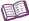 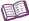 VocabularyAcid – a compound that donates protons (H+ ions) to a base.Acids are often sour in taste, can burn the skin and eyes, and react with a base to produce a salt and water.The chemical formula of an acid usually begins with “H.” Examples are hydrochloric acid (HCl), sulfuric acid (H2SO4), and nitric acid (HNO3).Base – a chemical compound that accepts protons (H+ ions) from an acid. Bases such as detergent and bleach are bitter in taste, have a slippery texture, and react with acids to produce a salt and water. Strong bases can cause burns. The chemical formula of a base always ends with “OH.” Examples are sodium hydroxide (NaOH), potassium hydroxide (KOH), and calcium hydroxide (Ca(OH)2).Catalyst– a substance that increases the rate of a chemical reaction without being permanently altered by the reaction.A catalyst usually lowers the energy required to start the reaction. Chemical change – a change that results in the formation of new substances. Chemical changes may be indicated by changes in appearance, color, texture, state, temperature, or other clues.When a chemical change occurs, bonds holding atoms together are broken and new bonds are formed.Chemical changes are also known as chemical reactions. Coefficient – a number that multiplies a term in an equation.In a chemical equation, the coefficients indicate the number of each type of molecule. For example, 6H2O means that there are six water molecules. Conservation of matter – a scientific law that states that the total amount of matter in a closed system remains constant. No atoms are created or destroyed when a chemical reaction occurs. Therefore, the total mass of the products is equal to the total mass of the reactants.Decomposition – a chemical reaction in which a single substance is broken down into two or more products.For example, salt (NaCl) is decomposed into sodium (Na) and chlorine gas (Cl2). Dissolve – to pass into solution. For example, salt or sugar can dissolve into water.When a salt such as NaCl dissolves in water, it separates into Na+ and Cl– ions. Most chemists consider this to be a chemical change.When sugar dissolves in water, it separates into individual sugar molecules. Because each sugar molecule remains whole, this is not a chemical change.Double replacement – a reaction in which two compounds exchange elements or molecules with one another. For example, sodium sulfide (Na2S) and hydrochloric acid (HCl) react to form salt (NaCl) and hydrogen sulfide (H2S).Endothermic– a process that absorbs heat energy. In an endothermic reaction, the temperature of the system decreases.Exothermic– a process that releases heat energy. In an exothermic reaction, the temperature of the system increases.Indicator – a substance that changes color when in contact with an acid or base.For example, phenol red turns yellow in an acid, orange in a neutral solution, and reddish pink in a base.Ion – a charged atom or molecule that results from gaining or losing electrons.Atoms or molecules that gain electrons have a negative charge, such as Cl–. Atoms or molecules that lose electrons have a positive charge, such as H+.Physical change – a change that affects the shape or phase of a substance but does not produce new substances. For example, ice melting into water is a physical change.Product – a substance that results from a chemical reaction.Reactant – a substance that takes part in and is changed by a chemical reaction.Single replacement – a reaction in which an element reacts with a compound to form a new compound and a different element.For example, aluminum (Al) can react with hydrochloric acid (HCl) to form aluminum chloride (AlCl3) and hydrogen gas (H2).Subscript – a number representing the number of atoms of an element in one molecule.For example, the subscript “2” in H2O indicates that there are two hydrogen atoms in a water molecule. (If there is no subscript, there is one atom of that element in the molecule.)Synthesis– a chemical reaction in which two or more reactants form a single product. Synthesis reactions are also called “combination” reactions. For example, hydrogen (H2) combines with oxygen (O2) to form water (H2O).